Пример резюме цветоводаФИОДата рождения: xx.xx.xxxx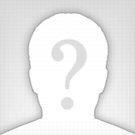 Город: МоскваМоб. телефон: +7 (000) 000 00 00E-mail: xxxxxxxxxxx@gmail.comОсновные данные:Желаемая должность:ЦветоводОпыт работы: более 10 летАвтомобиль: нетВодительские права: нетГотовность к переезду: естьОпыт работы:1991 - 2015Главный Ботанический сад Академии наук РФЦветовод - декораторОбязанности:Посадка растений.Уход за растениями открытого грунта.Уход за оранжерейными растениями.Фитодизайн интерьера - составление композиций из горшочных растений.Художественное оформление клумб.Образование:1989 — 1991СПТУ № 2 декоративного садоводстваЦветовод-декоратор, озеленительПрофессиональные навыки:Агротехнические особенности выращивания кустарников и цветов, их сорта, художественное оформление клумб, способы выращивания цветов в парнике и в открытом грунте.Профессиональный уход за любыми декоративно-цветочными и кустарниковыми растениями открытого грунта.Профессиональный уход за горшечными растениями в условиях оранжереи.Составление зеленых композиций из горшечных растений, фитодизайн интерьера.О себе:Творческий подход к оформлению композиций.Любовь к природе.